Padlet Non-Fiction QR CodesGroup 1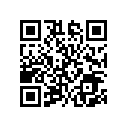 Group 2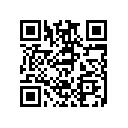 Group 3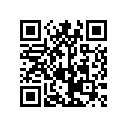 Group 4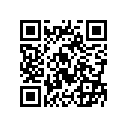 Group 5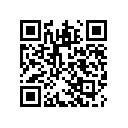 Group 6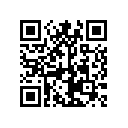 Group 7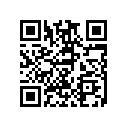 Group 8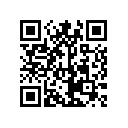 Group 9Group 10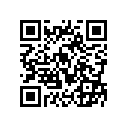 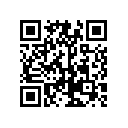 Group 11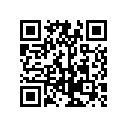 Group 12Group 13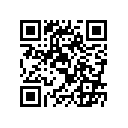 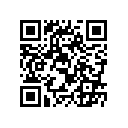 